Assessment Guidance Risk AssessmentRisk AssessmentRisk AssessmentRisk AssessmentRisk AssessmentRisk Assessment for the activity ofNurSoc Summer BallNurSoc Summer BallDate29th June 2019Unit/Faculty/DirectorateNursing SocietyAssessorLine Manager/SupervisorAlice LaceySigned offPART A PART A PART A PART A PART A PART A PART A PART A PART A PART A PART A (1) Risk identification(1) Risk identification(1) Risk identification(2) Risk assessment(2) Risk assessment(2) Risk assessment(2) Risk assessment(3) Risk management(3) Risk management(3) Risk management(3) Risk managementHazardPotential ConsequencesWho might be harmed(user; those nearby; those in the vicinity; members of the public)InherentInherentInherentResidualResidualResidualFurther controls (use the risk hierarchy)HazardPotential ConsequencesWho might be harmed(user; those nearby; those in the vicinity; members of the public)LikelihoodImpactScoreControl measures (use the risk hierarchy)LikelihoodImpactScoreFurther controls (use the risk hierarchy)Electrical InjuryBurns, electric shockUsers, committee members, staff from SUSU, performers248- Ensure all electrical equipment is safety checked- Ensure users of the electrical equipment are competent- Minimise the electrical equipment which is used near beverage areas- Report any damaged equipment to SUSU and remove from use- Have a designated committee member to look for further risk throughout event122If any immediate risk, electrical equipment should be removed, or area of the event should be closed.Slips, trips, falls- Slipping on wet floor areas from spillages or cleaning- Tripping on uneven floor surfaces or equipment- Falling down/up stairsUsers, committee members, staff from SUSU, performers224- Ensure all spillages are cleaned promptly and dried adequately- Inspect floor before the event and report any uneven floor surfaces- Ensure all people in the vicinity are aware of the stairs122Committee members to ensure that regular checks are completed throughout the event. Committee members to report any incidents or near misses to SUSU for further investigationFood related injury- Choking- Anaphylaxis/allergic reactionUsers, committee members236- All food to be prepared by SUSU- Ingredient information to be displayed with food, including allergy information- Food hygiene procedure to be followed133SUSU staff to ensure food hygiene procedure is followed throughout. Food not to be left out longer than the safe time span.Intoxication- Antisocial behaviour- Vomiting- Loss of consciousness - Overdose of illicit substancesUsers, committee members224- Alcohol to be sold in moderation- Alcohol not to be sold to individuals who are heavily under the influence- No drugs allowed in the venue and those who bring them will be asked to leave- Committee members to regularly assess risks122Committee members and SUSU bar staff to spot individuals who are heavily intoxicated and ask them to leave the venue. Report to the authorities is any illegal activity takes place during the eventHigh temperatures- Dehydration- FaintingUsers, committee members, SUSU staff, performers224- Ensure adequate air ventilation through the venue- Ensure water is readily available throughout the evening122Committee members to ensure those who are at risk of dehydration are given water regularly. Adequate temperature to be maintained throughout the event.PART B – Action PlanPART B – Action PlanPART B – Action PlanPART B – Action PlanPART B – Action PlanPART B – Action PlanPART B – Action PlanPART B – Action PlanRisk Assessment Action PlanRisk Assessment Action PlanRisk Assessment Action PlanRisk Assessment Action PlanRisk Assessment Action PlanRisk Assessment Action PlanRisk Assessment Action PlanRisk Assessment Action PlanPart no.Action to be taken, incl. CostBy whomTarget dateTarget dateReview dateOutcome at review dateOutcome at review dateResponsible manager’s signature:Responsible manager’s signature:Responsible manager’s signature:Responsible manager’s signature:Responsible manager’s signature:Responsible manager’s signature:Responsible manager’s signature:Responsible manager’s signature:Print name: ALICE LACEY                                   Date: 14/06/2019Print name: ALICE LACEY                                   Date: 14/06/2019Print name: ALICE LACEY                                   Date: 14/06/2019Print name: ALICE LACEY                                   Date: 14/06/2019Print name:Print name:DateEliminateRemove the hazard wherever possible which negates the need for further controlsIf this is not possible then explain whySubstituteReplace the hazard with one less hazardousIf not possible then explain whyPhysical controlsExamples: enclosure, fume cupboard, glove boxLikely to still require admin controls as wellAdmin controlsExamples: training, supervision, signagePersonal protectionExamples: respirators, safety specs, glovesLast resort as it only protects the individualLIKELIHOOD5510152025LIKELIHOOD448121620LIKELIHOOD33691215LIKELIHOOD2246810LIKELIHOOD11234512345IMPACTIMPACTIMPACTIMPACTIMPACTImpactImpactHealth & Safety1Trivial - insignificantVery minor injuries e.g. slight bruising2MinorInjuries or illness e.g. small cut or abrasion which require basic first aid treatment even in self-administered.  3ModerateInjuries or illness e.g. strain or sprain requiring first aid or medical support.  4Major Injuries or illness e.g. broken bone requiring medical support >24 hours and time off work >4 weeks.5Severe – extremely significantFatality or multiple serious injuries or illness requiring hospital admission or significant time off work.  LikelihoodLikelihood1Rare e.g. 1 in 100,000 chance or higher2Unlikely e.g. 1 in 10,000 chance or higher3Possible e.g. 1 in 1,000 chance or higher4Likely e.g. 1 in 100 chance or higher5Very Likely e.g. 1 in 10 chance or higher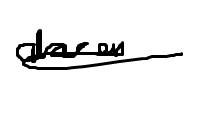 